Приложение 1			к приказу ФБУ «Чувашский ЦСМ» от 30.09.2022 № 112  Изменения в ПЛАН закупки товаров (работ, услуг) на  2022  год1. Внести следующие изменения в План закупки товаров (работ, услуг) на 2022 г. а также в План «Участие субъектов малого и среднего предпринимательства в закупках», утв. приказом ФБУ «Чувашский ЦСМ» 29.12.2021 г. № 119: изменить строки 73,74, изложив их в следующей редакции: Сироткин Р.О. –  и.о. директора ФБУ «Чувашский ЦСМ»  	__________________________________            «30» сентября 2022 г__                                 Ф.И.О., должность руководителя (уполномоченного лица)  заказчика       		                (подпись)                                                       (дата утверждения)                                                                          									                                                                        МП	                                                                                                                              Приложение 2                                                       						                               к приказу ФБУ «Чувашский ЦСМ» от 30.09.2022 № 112План закупки товаров (работ, услуг) на_2022_год                                 Участие субъектов малого и среднего предпринимательства в закупках  Совокупный годовой объем планируемых закупок товаров (работ, услуг) в соответствии с планом закупки товаров (работ, услуг) (планом закупки инновационной продукции, высокотехнологичной продукции) составляет ___ 31 969 482.83 ____________________рублей.   Совокупный годовой объем планируемых закупок товаров (работ, услуг), которые исключаются при расчете годового объема закупок товаров (работ, услуг), которые планируется осуществить по результатам закупки товаров (работ, услуг), участниками которой являются только субъекты малого и среднего предпринимательства, составляет ____4 036 730.00___руб.   Годовой объем закупок, которые планируется осуществить по результатам закупки, участниками которой являются только субъекты малого и среднего предпринимательства, предусмотренный в части, касающейся первого года реализации, раздела, указанного в пункте 1.1 требований к форме плана закупки товаров (работ, услуг), утвержденных постановлением Правительства Российской Федерации от 17 сентября 2012 г. N 932 "Об утверждении Правил формирования плана закупки товаров (работ, услуг) и требований к форме такого плана, составляет    _ 12 505 750.21__ рублей (44.77 процентов).     Совокупный годовой стоимостный объем договоров, заключенных заказчиком по результатам закупки инновационной продукции, высокотехнологичной продукции за год, предшествующий отчетному, составляет ____0_рублей.   Годовой объем закупок инновационной продукции, высокотехнологичной продукции, которые планируется осуществить в соответствии с проектом плана закупки товаров, работ, услуг или проектом плана закупки инновационной продукции, высокотехнологичной продукции, лекарственных средств (в части первого года его реализации) либо указанными утвержденными планами (с учетом изменений, которые не представлялись для оценки соответствия или мониторинга соответствия), составляет ___0__ рублей.    Совокупный годовой объем планируемых закупок товаров (работ, услуг), которые исключаются при расчете годового объема закупки инновационной продукции, высокотехнологичной продукции, которые планируется осуществить по результатам закупки товаров (работ, услуг), участниками которой являются только субъекты малого и среднего предпринимательства, составляет _____ 4 036 730.00_    рублей.    Годовой объем закупок инновационной продукции, высокотехнологичной продукции, которые планируется в соответствии с проектом плана закупки товаров, работ, услуг или проектом плана закупки инновационной продукции, высокотехнологичной продукции, лекарственных средств (в части первого года его реализации) либо утвержденными указанными планами осуществить по результатам закупок, участниками которых являются только субъекты малого и среднего предпринимательства, составляет _0 рублей.    Совокупный годовой стоимостный объем договоров, заключенных заказчиком по результатам закупки инновационной продукции, высокотехнологичной продукции, участниками которой являлись только субъекты малого и среднего предпринимательства, за год, предшествующий отчетному, составляет _0__рублейСокращения, используемые в настоящем документе: 1 - ЕП   - закупка у единственного поставщика (исполнителя, подрядчика); 2 - ЗК– запрос котировок; 3  - СМСП – закупка с участием только субъектов малого и среднего предпринимательства Сироткин Р.О. –  и.о. директора ФБУ «Чувашский ЦСМ»  	__________________________________            «30» сентября 2022 г ___                                 Ф.И.О., должность руководителя (уполномоченного лица)  заказчика       		                (подпись)                                                       (дата утверждения)                                                                          				                                                                        МП	                                                                                                                      СОГЛАСОВАНОГлавный бухгалтер 													 ___________________Е.В. ЛезинаЮрисконсульт											         	             ___________________ В.В. ПоповаГлавный метролог – начальник отдела по метрологии		  					             ___________________  О.Р. Иванов  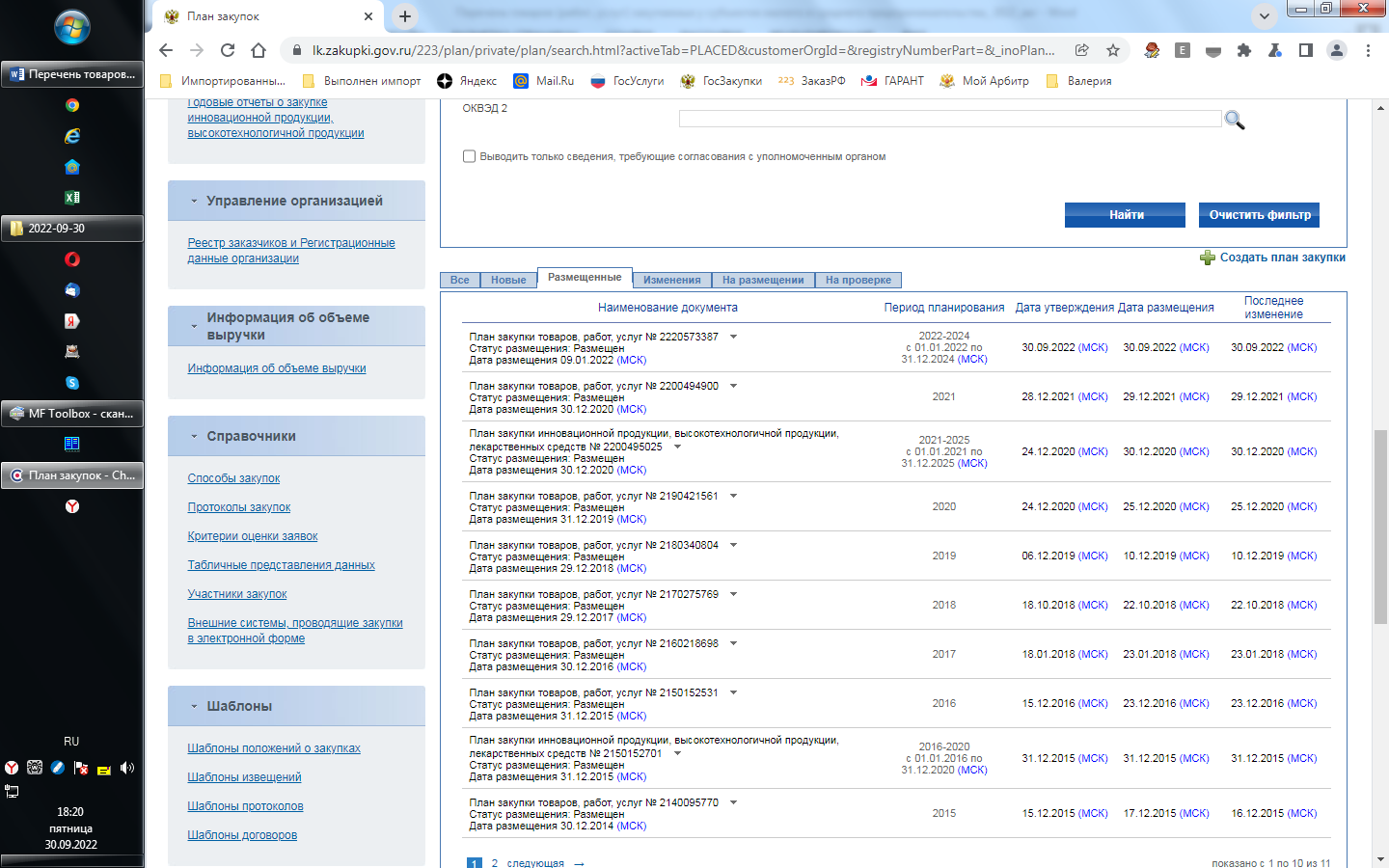 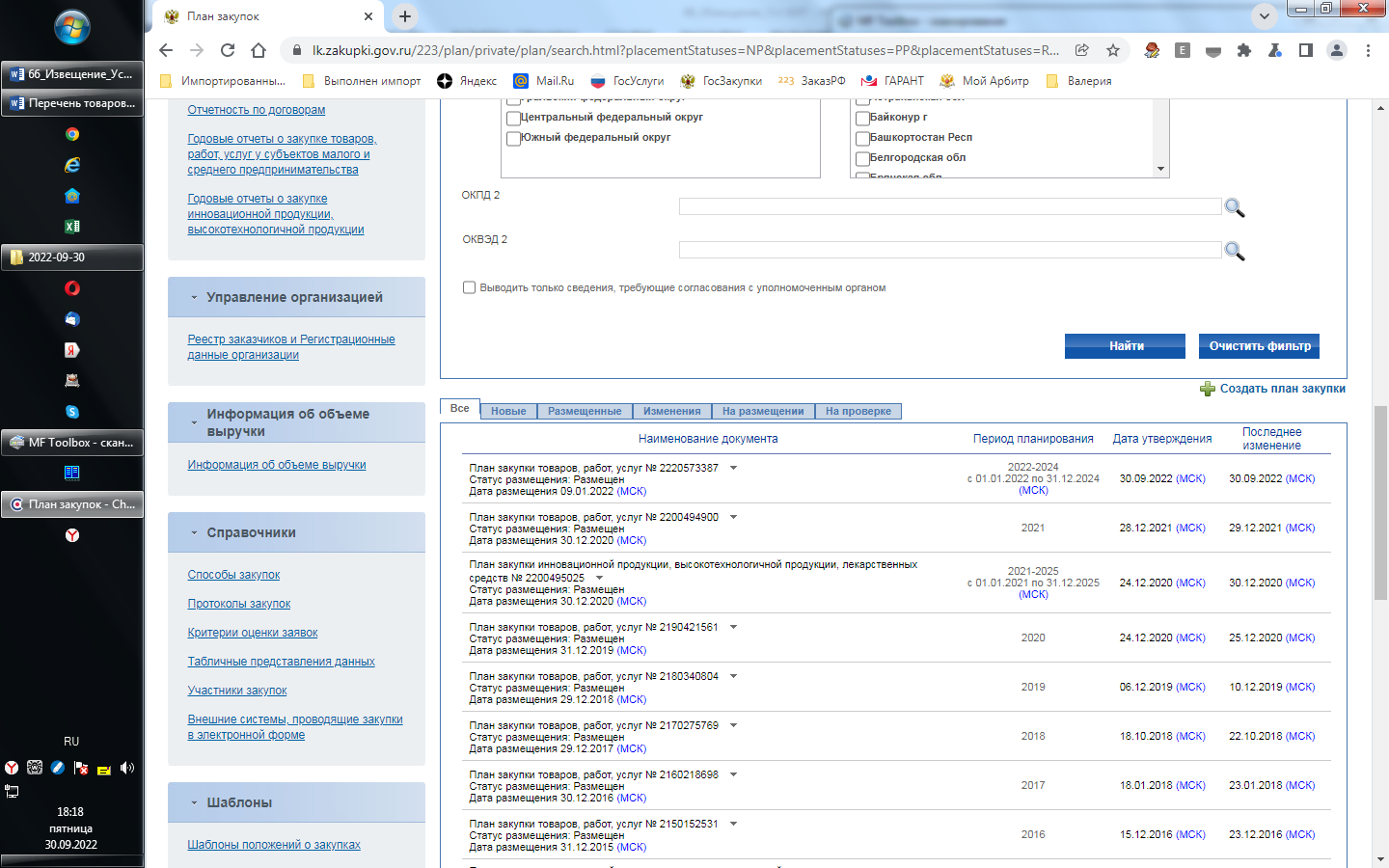  Поряд-ковый номерКод по ОКВЭД2Код по ОКПД2Условия договораУсловия договораУсловия договораУсловия договораУсловия договораУсловия договораУсловия договораУсловия договораУсловия договораУсловия договораСпособ закупкиЗакупка в элект-ронной форме Поряд-ковый номерКод по ОКВЭД2Код по ОКПД2Предмет договораМинимально необходимые требования, предъявляемые к закупаемым товарам (работам, услугам)Единица измеренияЕдиница измеренияСведения о количестве(объеме)Регион поставки товаров (выполнения работ, оказания услуг)Регион поставки товаров (выполнения работ, оказания услуг)Сведения о начальной (максимальной)цене договора (цене лота)График осуществления процедур закупкиГрафик осуществления процедур закупкиСпособ закупкиЗакупка в элект-ронной форме Поряд-ковый номерКод по ОКВЭД2Код по ОКПД2Предмет договораМинимально необходимые требования, предъявляемые к закупаемым товарам (работам, услугам)код по ОКЕИнаименованиеСведения о количестве(объеме)код по ОКАТОнаименованиеСведения о начальной (максимальной)цене договора (цене лота)планируемая дата или период размещ. Извещ.о закупке (месяц,г.)срок исполнения договора (мес.,год)Способ закупки(да, нет)7349.41.149.41.1Услуги автоманипулятораГрузоподъемностьавтомобиля – 10 тГрузоподъемность манипулятора – 5 т.876Усл. ед.197401371000Чувашская Респ.300 00010. 202212. 2022ЕП, СМСПнет7446.69.726.51.70.190Метрологический стенд для поверки датчиков температурыНаличие действующего Свидетельства о первичной поверке796шт197401371000Чувашск. Респ.3 576 00010. 202202. 2023 ОАЭФ СМСПдаНаименование заказчикаНаименование заказчикаНаименование заказчикаНаименование заказчикаФедеральное бюджетное учреждение "Государственный региональный центр стандартизации, метрологии и испытаний в Чувашской Республике"Федеральное бюджетное учреждение "Государственный региональный центр стандартизации, метрологии и испытаний в Чувашской Республике"Федеральное бюджетное учреждение "Государственный региональный центр стандартизации, метрологии и испытаний в Чувашской Республике"Федеральное бюджетное учреждение "Государственный региональный центр стандартизации, метрологии и испытаний в Чувашской Республике"Федеральное бюджетное учреждение "Государственный региональный центр стандартизации, метрологии и испытаний в Чувашской Республике"Федеральное бюджетное учреждение "Государственный региональный центр стандартизации, метрологии и испытаний в Чувашской Республике"Федеральное бюджетное учреждение "Государственный региональный центр стандартизации, метрологии и испытаний в Чувашской Республике"Федеральное бюджетное учреждение "Государственный региональный центр стандартизации, метрологии и испытаний в Чувашской Республике"Федеральное бюджетное учреждение "Государственный региональный центр стандартизации, метрологии и испытаний в Чувашской Республике"Федеральное бюджетное учреждение "Государственный региональный центр стандартизации, метрологии и испытаний в Чувашской Республике"Федеральное бюджетное учреждение "Государственный региональный центр стандартизации, метрологии и испытаний в Чувашской Республике"Федеральное бюджетное учреждение "Государственный региональный центр стандартизации, метрологии и испытаний в Чувашской Республике"Федеральное бюджетное учреждение "Государственный региональный центр стандартизации, метрологии и испытаний в Чувашской Республике"Федеральное бюджетное учреждение "Государственный региональный центр стандартизации, метрологии и испытаний в Чувашской Республике"Федеральное бюджетное учреждение "Государственный региональный центр стандартизации, метрологии и испытаний в Чувашской Республике"Федеральное бюджетное учреждение "Государственный региональный центр стандартизации, метрологии и испытаний в Чувашской Республике"Адрес местонахождения заказчикаАдрес местонахождения заказчикаАдрес местонахождения заказчикаАдрес местонахождения заказчика428038, Чувашия, Чебоксары, Энтузиастов, дом 42428038, Чувашия, Чебоксары, Энтузиастов, дом 42428038, Чувашия, Чебоксары, Энтузиастов, дом 42428038, Чувашия, Чебоксары, Энтузиастов, дом 42428038, Чувашия, Чебоксары, Энтузиастов, дом 42428038, Чувашия, Чебоксары, Энтузиастов, дом 42428038, Чувашия, Чебоксары, Энтузиастов, дом 42428038, Чувашия, Чебоксары, Энтузиастов, дом 42428038, Чувашия, Чебоксары, Энтузиастов, дом 42428038, Чувашия, Чебоксары, Энтузиастов, дом 42428038, Чувашия, Чебоксары, Энтузиастов, дом 42428038, Чувашия, Чебоксары, Энтузиастов, дом 42428038, Чувашия, Чебоксары, Энтузиастов, дом 42428038, Чувашия, Чебоксары, Энтузиастов, дом 42428038, Чувашия, Чебоксары, Энтузиастов, дом 42428038, Чувашия, Чебоксары, Энтузиастов, дом 42Телефон заказчикаТелефон заказчикаТелефон заказчикаТелефон заказчика8(8352)33-44-038(8352)33-44-038(8352)33-44-038(8352)33-44-038(8352)33-44-038(8352)33-44-038(8352)33-44-038(8352)33-44-038(8352)33-44-038(8352)33-44-038(8352)33-44-038(8352)33-44-038(8352)33-44-038(8352)33-44-038(8352)33-44-038(8352)33-44-03Электронная почта заказчикаЭлектронная почта заказчикаЭлектронная почта заказчикаЭлектронная почта заказчикасsm21@bk.ruсsm21@bk.ruсsm21@bk.ruсsm21@bk.ruсsm21@bk.ruсsm21@bk.ruсsm21@bk.ruсsm21@bk.ruсsm21@bk.ruсsm21@bk.ruсsm21@bk.ruсsm21@bk.ruсsm21@bk.ruсsm21@bk.ruсsm21@bk.ruсsm21@bk.ruИННИННИННИНН2129017420212901742021290174202129017420212901742021290174202129017420212901742021290174202129017420212901742021290174202129017420212901742021290174202129017420КППКППКППКПП213001001213001001213001001213001001213001001213001001213001001213001001213001001213001001213001001213001001213001001213001001213001001213001001ОКАТООКАТООКАТООКАТО97401000000974010000009740100000097401000000974010000009740100000097401000000974010000009740100000097401000000974010000009740100000097401000000974010000009740100000097401000000Порядковый номерКод по ОКВЭД2Код по ОКПД2Условия договораУсловия договораУсловия договораУсловия договораУсловия договораУсловия договораУсловия договораУсловия договораУсловия договораУсловия договораУсловия договораУсловия договораУсловия договораУсловия договораУсловия договораЗакупка в электронной формеПорядковый номерКод по ОКВЭД2Код по ОКПД2Предмет договораПредмет договораМинимально необходимые требования, предъявляемые к закупаемым товарам (работам, услугам)Единица измеренияСведения о количестве(объеме)Сведения о количестве(объеме)Сведения о количестве(объеме)Сведения о количестве(объеме)Регион поставки товаров (выполнения работ, оказания услуг)Регион поставки товаров (выполнения работ, оказания услуг)Регион поставки товаров (выполнения работ, оказания услуг)Регион поставки товаров (выполнения работ, оказания услуг)Сведения о начальной (максимальной)цене договора (цене лота), руб, да (нет)График осуществления процедур закупкиГрафик осуществления процедур закупкиСпособ закупкиЗакупка в электронной формеПорядковый номерКод по ОКВЭД2Код по ОКПД2Предмет договораПредмет договораМинимально необходимые требования, предъявляемые к закупаемым товарам (работам, услугам)код по ОКЕИнаименованиеКол-во (объем)Кол-во (объем)Кол-во (объем)код по ОКАТОкод по ОКАТОкод по ОКАТОнаименованиеСведения о начальной (максимальной)цене договора (цене лота), руб, да (нет)планируемая дата или период размещения извещения о закупке (ме-сяц, год)срок исполнения договора (мес., год)Способ закупкиЗакупка в электронной форме12344567788999101112131415Долгосрочные позиции планов закупки за предыдущие периоды планированияДолгосрочные позиции планов закупки за предыдущие периоды планированияДолгосрочные позиции планов закупки за предыдущие периоды планированияДолгосрочные позиции планов закупки за предыдущие периоды планированияДолгосрочные позиции планов закупки за предыдущие периоды планированияДолгосрочные позиции планов закупки за предыдущие периоды планированияДолгосрочные позиции планов закупки за предыдущие периоды планированияДолгосрочные позиции планов закупки за предыдущие периоды планированияДолгосрочные позиции планов закупки за предыдущие периоды планированияДолгосрочные позиции планов закупки за предыдущие периоды планированияДолгосрочные позиции планов закупки за предыдущие периоды планированияДолгосрочные позиции планов закупки за предыдущие периоды планированияДолгосрочные позиции планов закупки за предыдущие периоды планированияДолгосрочные позиции планов закупки за предыдущие периоды планированияДолгосрочные позиции планов закупки за предыдущие периоды планированияДолгосрочные позиции планов закупки за предыдущие периоды планированияДолгосрочные позиции планов закупки за предыдущие периоды планированияДолгосрочные позиции планов закупки за предыдущие периоды планированияДолгосрочные позиции планов закупки за предыдущие периоды планированияДолгосрочные позиции планов закупки за предыдущие периоды планирования135.12.135.12.10.110Услуги по поставке электроэнергииУслуги по поставке электроэнергииПоставка в соотв. с Федеральным законом «Об электроэнергетике» 642единицаединица11974013710009740137100097401371000Чувашская Респ.735 240 12.202001. 2022ЕП1нет281.21.981.21.10.000Клининговые услуги Клининговые услуги Соотв. услуг ГОСТ Р 51870-2014 «Услуги про-фессиональной уборки -клининговые услуги»642Усл. единицаУсл. единица11974013710009740137100097401371000Чувашская Респ.1 314 43201. 202101. 2022 ЕПнет335.30.235.30.11.110Услуги по передаче тепловой энергииУслуги по передаче тепловой энергииПоставка в соотв. с Федеральным законом «О теплоснабжении»876Усл. ед.Усл. ед.11974013710009740137100097401371000Чувашская Респ.1 221 00001.2021 01. 2022ЕПнет461.10.161.10.11.110   Услуги фиксированной телефонной связиУслуги фиксированной телефонной связиПоставка в соотв. с Федеральным законом «О связи»876Усл. ед.Усл. ед.11974013710009740137100097401371000Чувашская Респ.290 00001. 202101. 2022ЕПнет547.30.1119.20.21Поставка ГСМПоставка ГСМОтпуск товара - по топливным картам поставщика, идентифицирующим заказчика-----974013710009740137100097401371000Чувашская Респ.411 000 01. 202101. 2022ЕПнет635.12.135.12.10.110Услуги по поставке электроэнергииУслуги по поставке электроэнергииПоставка в соотв. с Федеральным законом «Об электроэнергетике» 876Усл. единицаУсл. единица11974013710009740137100097401371000Чувашская Респ.735 24012.202001. 2022ЕПнет780.1080.10.12.000Охранные услуги Охранные услуги 1 круглосуточный пост охраны.Срок оказания услуг – 11 месяцев876Усл. единицаУсл. единица11974013710009740137100097401371000Чувашская Респ.1 058 64003.202103.2022ЗК2да862.0262.02.30Техническая поддержка программного обеспечения Техническая поддержка программного обеспечения ПО Единая метрологичес-кая платформа–Первая платформа «Айсберг»-система полной автома-тизации бизнес-процессов метрологической службы  876Усл. единицаУсл. единица11974013710009740137100097401371000Чувашская Респ.600 00009.  202101. 2022ЕПнет935.30.235.30.11.120Передача тепловой энергииПередача тепловой энергииПоставка в соотв. с Федеральным законом «О теплоснабжении»876Усл..единицаУсл..единица11974013710009740137100097401371000Чувашская Респ.548 70009.2021 01. 2022ЕПнет1062.0262.02.30Техническая поддерж-ка программного обеспечения Техническая поддерж-ка программного обеспечения в т.ч. публикация контента на стенде сайта мetrol.оnline876Усл. единицаУсл. единица11974013710009740137100097401371000Чувашская Респ.201 00010.  202101. 2022ЕПнет1162.0262.02.30Техническая поддерж-ка программного обе-спечения, обеспечи-вающего криптошлюз Техническая поддерж-ка программного обе-спечения, обеспечи-вающего криптошлюз c реализацией  VPN876Усл. единицаУсл. единица11974013710009740137100097401371000Чувашская Респ.420 00010.  202105. 2022ЕПнет1271.12.6171.12.40.110Сопровождение базы данных Сопровождение базы данных База данных «Техэксперт: Базовые нормативные документы»876Усл. единицаУсл. единица11974013710009740137100097401371000Чувашская Респ.105 84011.  202112. 2022ЕПнет1362.02.962.02.300.00Техническое обслуживание автоматизированных систем Техническое обслуживание автоматизированных систем Системы на базе 1С:БГУ 2.0 и 1С:ЗГУ 3.1 876Усл. единицаУсл. единица11974013710009740137100097401371000Чувашская Респ.720 00011.  202112. 2022ЕПнет1461.10.161.10.11Услуги фиксированной телефонной связиУслуги фиксированной телефонной связиПоставка в соотв. с Федеральным законом «О связи»876Усл. единицаУсл. единица11974013710009740137100097401371000Чувашская Респ.296 00012. 202101. 2023ЕПнет1571.12.6371.12.40.130Экспертиза соответствия критериям аккредитации испытательной лабораторииЭкспертиза соответствия критериям аккредитации испытательной лабораторииЭкспертная группа утверждается Росаккредитацией 876Усл единицаУсл единица11974013710009740137100097401371000Чувашская Респ.300 00012.  202101. 2022ЕПнет1 квартал1 квартал1 квартал1 квартал1 квартал1 квартал1 квартал1 квартал1 квартал1 квартал1 квартал1 квартал1 квартал1 квартал1 квартал1 квартал1 квартал1 квартал1 квартал1 квартал1635.12.135.12.10.  110Услуги по поставке электроэнергииУслуги по поставке электроэнергииПоставка в соотв. с Федеральным законом «Об электроэнергетике» 876Усл единицаУсл единицаУсл единица1197401371000Чувашская Респ.Чувашская Респ.923 00001.202201. 2023ЕПнет1735.30.235.30.11.120Услуги по передаче тепловой энергииУслуги по передаче тепловой энергииПоставка в соотв. с Федеральным законом «О теплоснабжении»876Усл. единицаУсл. единицаУсл. единица1197401371000Чувашская Респ.Чувашская Респ.1 680 00001.2022 01. 2023ЕПнет1871.12.6271.12.40.129Поверка эталонов, средств измеренийПоверка эталонов, средств измеренийРаботы (услуги)          выполняются аккреди-тованной на право поверки лабораторией876Усл. единицаУсл. единицаУсл. единица   1   197401371000Чувашская Респ.Чувашская Респ.163 80001. 202212. 2022ЕПнет1947.30.1119.20.21Поставка ГСМПоставка ГСМОтпуск товара - по топ-ливным картам постав-щика, идентифици-рующим заказчика------97401371000Чувашская Респ.Чувашская Респ.411 000 01. 202201. 2023ЕПнет2081.2181.21.10.000Клининговые услугиКлининговые услугиСоотв. услуг ГОСТ Р 51870-2014 «Услуги профессиональной уборки -клининговые услуги»876Усл. единицаУсл. единицаУсл. единица1197401371000Чувашская Респ.Чувашская Респ.164 30601. 202202. 2022ЕП, СМСП3нет2143.2943.29.12.110Монтаж сетчатого ограждения в лабора-тории электрических и радиоэлектронных измерений Монтаж сетчатого ограждения в лабора-тории электрических и радиоэлектронных измерений С соблюдением ГОСТ 12.3.019-80. Гарантия на работы - 5 лет876Усл. единицаУсл. единицаУсл. единица1197401371000Чувашская Респ.Чувашская Респ.117 635,8201.202202.2022ЕП, СМСПнет2243.2143.21.10.140Монтаж охранной сигнализацииМонтаж охранной сигнализацииГарантия на работы - 5 лет876Усл. ед.Усл. ед.Усл. ед.1197401371000Чувашская Респ.Чувашская Респ.131 04801.202204.2022ЕП, СМСПнет2320.5920.59.52.194Приготовление и аттестация гос. стандартных образцов  - ПГСПриготовление и аттестация гос. стандартных образцов  - ПГСТУ 2114-001-02567296-2015ГОСТ Р  8.776-2011ГОСТ 8.315-97876Усл. единицаУсл. единицаУсл. единица1197401371000Чувашс-кая Респ.Чувашс-кая Респ.500 00001. 202212. 2022ЕПнет2420.5920.59.52.194Приготовление и аттестация   гос. стандартных образцов (НН - ВРЭ)Приготовление и аттестация   гос. стандартных образцов (НН - ВРЭ)ТУ 20.59.59.-002-02567296-2020876Усл. единицаУсл. единицаУсл. единица   1   197401371000Чувашская Респ.Чувашская Респ.250 00001. 202212. 2022ЕПнет2546.7520.59.52.194Поставка гос. стан-дартных образцов  и стандартных образцовПоставка гос. стан-дартных образцов  и стандартных образцовГСО 8171-2002; ГСО 2216-81; ГСО 7515-98; ГСО 8579-2004 и др.876Усл. единицаУсл. единицаУсл. единица   1   197401371000Чувашская Респ.Чувашская Респ.1 500 00001. 202212.2022ЕПнет2649.41.149.41.1АННУЛИРОВАНО Услуги автоманипулятораАННУЛИРОВАНО Услуги автоманипулятораГрузоподъемностьавтомобиля – 10 тГрузоподъемность манипулятора – 5 т.876Усл. единицаУсл. единицаУсл. единица1197401371000Чувашская Респ.Чувашская Респ.1 200 00001. 202212. 2022ЗК, СМСПда2771.12.6271.12.40.129Поверка эталонов, средств измеренийПоверка эталонов, средств измеренийРаботы (услуги) выполняются аккредитованной на право поверки лабораторией876Усл. единицаУсл. единицаУсл. единица   1   197401371000Чуваш-ская Респ.Чуваш-ская Респ.2 500 00001. 202212. 2022ЕПнет2871.12.6271.12.40.129Поверка эталонов, средств измеренийПоверка эталонов, средств измеренийРаботы (услуги) выполняются аккредитованной на право поверки лабораторией876Усл. единицаУсл. единицаУсл. единица1197401371000Чуваш-ская Респ.Чуваш-ская Респ.200 00001. 202212. 2022ЕПнет2971.12.6271.12.40.129Поверка эталонов, средств измеренийПоверка эталонов, средств измеренийРаботы (услуги) выполняются аккредитованной на право поверки лабораторией876Усл. единицаУсл. единицаУсл. единица   1   197401371000Чуваш-ская Респ.Чуваш-ская Респ.600 00001. 202212. 2022ЕПнет3071.12.6271.12.40.129Поверка эталонов, средств измеренийПоверка эталонов, средств измеренийРаботы (услуги) выполняются аккредитованной на право поверки лабораторией876Усл. единицаУсл. единицаУсл. единица  1  197401371000Чуваш-ская Респ.Чуваш-ская Респ.481 08001. 202212. 2022ЕПнет3131.09.31.09.11.120Поставка стеллажей металлическихПоставка стеллажей металлическихГОСТ 55525-2017 «Складское оборудование. Стеллажи сборно-разборные»796шт.шт.шт.424297401371000Чуваш-ская Респ.Чуваш-ская Респ.370 71101. 202203. 2022ЗК, СМСПда3227.51.27.51.15Поставка           Вытяжных шкафовПоставка           Вытяжных шкафовоборудование для обеспечения работы  испытательной лаборатории796штштшт3397401371000Чуваш-ская Респ.Чуваш-ская Респ.514 307   03. 202205. 2022ЗКда3328.2128.21.13.110Поставка муфельной печи с программным управлениемПоставка муфельной печи с программным управлениемоборудование для обес-печения работы  испыта-тельной лаборатории. Наличие программного обеспечения, инструкции по эксплуатации, гаран-тийных обязательств.796штштшт1197401371000Чувашс-кая          Респ.Чувашс-кая          Респ.128 70003. 202205. 2022ЕПнет3428.9328.93.13.141Поставка Шелушителя зерна пленчатых культурПоставка Шелушителя зерна пленчатых культурТип У17-ЕШ3796штштшт1197401371000Чувашская Респ.Чувашская Респ.125 62003. 202205. 2022ЕП нет3595.1195.11Обслуживание и ремонт компьютеров и периферийного оборудованияОбслуживание и ремонт компьютеров и периферийного оборудованияГарантийный срок – не менее 1 месяца876Усл. едУсл. едУсл. ед1197401371000Чувашская Респ.Чувашская Респ.300 00001.202204.2022 ЕП, СМСП нет3695.1195.11Обслуживание и ремонт оргтехникиОбслуживание и ремонт оргтехникиГарантийный срок – не менее 1 месяца876Усл.ед.Усл.ед.Усл.ед.1197401371000Чувашская Респ.Чувашская Респ.100 00001.202212.2022 ЕП, СМСП нет3747.78.126.51.43АННУЛИРОВАНО Поставка Трансформатора напряжения  измерительного лабораторногоАННУЛИРОВАНО Поставка Трансформатора напряжения  измерительного лабораторногоТип НЛЛ-15796шт.шт.шт.1197401371000Чуваш-ская  Респ.Чуваш-ская  Респ.523 80003. 202205. 2022ЗКда3847.78.126.51.43Поставка КиловольтметраПоставка КиловольтметраТип КВМ-50796шт.шт.шт.1197401371000Чувашская Респ.Чувашская Респ.229 80003. 202205. 2022ЕПнет3926.5126.51.52.130АННУЛИРОВАНОПоставка Преобразователей давления измерительных АННУЛИРОВАНОПоставка Преобразователей давления измерительных Тип СРТ 6180796шт.шт.шт.2297401371000Чувашская Респ.Чувашская Респ.1 392 00003. 202208. 2022ЗКда4026.51.626.51.6Поставка Линзметра автоматизированного  многофункционального Поставка Линзметра автоматизированного  многофункционального Тип ЛЭМ-1 (или эквивалент)796шт.шт.шт.1197401371000Чувашская Респ.Чувашская Респ.1 210 00003. 202209. 2022ЗКда4181.2181.21.10.000Клининговые услугиКлининговые услугиСоотв. услуг ГОСТ Р 51870-2014 «Услуги профессиональной уборки -клининговые услуги»876Усл. ед.Усл. ед.Усл. ед.1197401371000Чувашская Респ.Чувашская Респ.1 235 69403. 202212. 2022ЗК, СМСПда4280.1080.10.12.000Охранные услуги Охранные услуги 1 круглосуточный пост охраны.Срок оказания услуг – 12 месяцев. 876Усл. ед.Усл. ед.Усл. ед.1197401371000Чувашская Респ.Чувашская Респ.1 022 73002.202203.2023ЗК да4347.78.1 26.51.45.115Поставка ЧастотомераПоставка ЧастотомераТип Ч3-85/6 796шт.шт.шт.1197401371000Чувашская Респ.Чувашская Респ.173 15703. 202208. 2022ЕПнет4420.5920.59.52.Поставка химических реактивовПоставка химических реактивовДля испытательной лаборатории------97401371000Чувашская Респ.Чувашская Респ. 500 00003. 202201.2023ЕПнет4523.19.523.19.23Поставка посуды лабораторнойПоставка посуды лабораторнойДля испытательной лаборатории----   -   -97401371000Чуваш. Респ.Чуваш. Респ. 200 00003. 202201.2023ЕПнет4649.41.149.41.1Услуги автоманипулятора(взамен п.26)Услуги автоманипулятора(взамен п.26)Грузоподъемностьавтомобиля – 10 тГрузоподъемность манипулятора – 5 т.876Усл. ед.Усл. ед.Усл. ед.1197401371000Чувашская Респ.Чувашская Респ.1 200 00001. 202212. 2022ЕП, СМСПнет4771.12.6271.12.40.129Аттестация эталонов средств измеренийАттестация эталонов средств измеренийРаботы (услуги) выполняются аккредитованной лабораторией876Усл. единицаУсл. единицаУсл. единица  1  197401371000Чуваш-ская Респ.Чуваш-ская Респ.108 00003. 202212. 2022ЕПнет4843.2233.12.2Регламентное обслуживание спецоборудования защитного сооруженияРегламентное обслуживание спецоборудования защитного сооруженияГарантия на работы – 3 года876Усл. ед.Усл. ед.Усл. ед.1197401371000Чувашская Респ.Чувашская Респ.165 236,6203. 202204. 2022ЕПнет4941.2043.39.19.190Текущий ремонт помещенийТекущий ремонт помещенийГарантия на работы – 3 года876Усл. ед.Усл. ед.Усл. ед.1197401371000Чувашская Респ.Чувашская Респ.218 62203. 202204. 2022ЕПнет5043.2143.29.19.190Электромонтажные работы для высоковольтной лабораторииЭлектромонтажные работы для высоковольтной лабораторииГарантия на работы –не менее 1 года.876Усл. ед.Усл. ед.Усл. ед.1197401371000Чувашская Респ.Чувашская Респ.56 545,3603. 202204. 2022ЕП, СМСПнет2 квартал2 квартал2 квартал2 квартал2 квартал2 квартал2 квартал2 квартал2 квартал2 квартал2 квартал2 квартал2 квартал2 квартал2 квартал2 квартал2 квартал2 квартал2 квартал2 квартал5126.51.626.51.6АННУЛИРОВАНОПоставка Установки кондуктометрической поверочнойАННУЛИРОВАНОПоставка Установки кондуктометрической поверочнойТип КПУ-1-0,06Э (или эквивалент)796шт.шт.шт.1197401371000Чувашская Респ.Чувашская Респ.350 00004. 202208. 2022ЗКда5226.51.626.51.6Поставка Установки кондуктометрической поверочнойПоставка Установки кондуктометрической поверочнойТип КПУ-1-0,06Э 796шт.шт.шт.1197401371000Чувашская Респ.Чувашская Респ.350 00004. 202208. 2022ЕПнет5326.51.626.51.6Поставка Экзаменатора 1 разрядаПоставка Экзаменатора 1 разрядаТип М-055 (или эквивалент)796шт.шт.шт.1197401371000Чувашская Респ.Чувашская Респ.735 60005. 202209. 2022ЗКда5443.2143.21.10.110Электромонтажные работыЭлектромонтажные работыГарантийный срок на работы – не менее 3 лет876Усл ед.Усл ед.Усл ед.1197401371000Чувашская Респ.Чувашская Респ.5 588,1405.202206.2022 ЕП, СМСП нет5595.1195.11Обслуживание и ремонт компьютеров и периферийного оборудованияОбслуживание и ремонт компьютеров и периферийного оборудованияГарантийный срок на работы – не менее 1 месяца876Усл ед.Усл ед.Усл ед.1197401371000Чувашская Респ.Чувашская Респ.300 00005.202208.2022 ЕП, СМСП нет5647.78.126.51.43Поставка Трансформатора нап-ряжения  измеритель-ного лабораторногоПоставка Трансформатора нап-ряжения  измеритель-ного лабораторногоТип НЛЛ-15796шт.шт.шт.1197401371000Чуваш-ская  Респ.Чуваш-ская  Респ.525 60004. 202206. 2022ЕПнет5743.2243.22.12.190Монтаж вытяжной вентиляцииМонтаж вытяжной вентиляцииГарантия на работы – не менее 3 лет876Усл. ед.Усл. ед.Усл. ед.1197401371000Чувашская Респ.Чувашская Респ.132 352,2904. 202205. 2022ЕП, СМСПнет5841.2043.39.19.190Текущий ремонт помещения № 9 на четвертом этажеТекущий ремонт помещения № 9 на четвертом этажеГарантия 12 месяцев876Усл. ед.Усл. ед.Усл. ед.1197401371000Чувашская Респ.Чувашская Респ.294 179,2304. 202205. 2022ЕП, СМСПнет5941.2043.39.19.190Текущий ремонт помещения № 11  Текущий ремонт помещения № 11  Гарантия 3 года876Усл. ед.Усл. ед.Усл. ед.1197401371000Чувашская Респ.Чувашская Респ.297 168,3605. 202206. 2022ЕП, СМСПнет6031.0931.09Поставка Столов лабораторныхПоставка Столов лабораторныхСтолешницы-влагостойкий ЛДСП, каркасы - стальные796шт.шт.шт.5597401371000Чувашская Респ.Чувашская Респ.271 90006.202208.2022ЕП, СМСПнет3 квартал3 квартал3 квартал3 квартал3 квартал3 квартал3 квартал3 квартал3 квартал3 квартал3 квартал3 квартал3 квартал3 квартал3 квартал3 квартал3 квартал3 квартал3 квартал3 квартал6126.51.626.51.66.190АННУЛИРОВАНОПоставка Генератора сигналовАННУЛИРОВАНОПоставка Генератора сигналовТип Г4-211796шт.шт.шт.1197401371000Чувашская Респ.Чувашская Респ.3 200 00008. 202212. 2022ЗКда6226.51.426.51.43АННУЛИРОВАНОПоставка Мер электрического сопротивленияАННУЛИРОВАНОПоставка Мер электрического сопротивленияТип МС3050М (или эквивалент)796шт.шт.шт.3397401371000Чувашская Респ.Чувашская Респ.1 186 38007.  202211. 2022ЗКда6326.51.426.51.45.190Вставка к термостату ТПП-1 Вставка к термостату ТПП-1 Тип АЧТ-1796шт.шт.шт.1197401371000Чувашская Респ.Чувашская Респ.158 40009.  202212. 2022ЕПда6447.7826.51.43.116Поставка Калибратора-измерителя  унифицированных сигналов эталонногоПоставка Калибратора-измерителя  унифицированных сигналов эталонногоТип ЭЛЕМЕР–ИКСУ- 3000 (или эквивалент)796шт.шт.шт.1197401371000Чувашская Респ.Чувашская Респ.1 156 50008. 202212. 2022ЗК, СМСПда6526.51.426.51.43Поставка Мер электри-ческого сопротивления (взамен п.62)Поставка Мер электри-ческого сопротивления (взамен п.62)Тип МС3050М 796шт.шт.шт.3397401371000Чувашская Респ.Чувашская Респ.1 186 38008.  202211. 2022ЕПда6626.51.626.51.6Поставка Установки измерительной  Поставка Установки измерительной  Тип КИТ КМД (или эквивалент)796шт.шт.шт.1197401371000Чувашская Респ.Чувашская Респ.1 200 00009. 202202. 2023ЗКда6726.51. 626.51.6АННУЛИРОВАНО Поставка Прибора контроля качества электрической энергииАННУЛИРОВАНО Поставка Прибора контроля качества электрической энергииТип ЩМК 96796шт.шт.шт.3397401371000Чувашская Респ.Чувашская Респ.150 00008. 202211. 2022ЕПнет6826.5126.51.5АННУЛИРОВАНО Поставка Хроматографа жидкостного с рефрактометрическим детекторомАННУЛИРОВАНО Поставка Хроматографа жидкостного с рефрактометрическим детекторомНаличие действующего Свидетельства о первичной поверке796штштшт1197401371000Чувашская Респ.Чувашская Респ.1 900 00009. 202211. 2022ЗКда6995.1195.11АННУЛИРОВАНО Обслуживание и ремонт компьютеров и периферийного оборудованияАННУЛИРОВАНО Обслуживание и ремонт компьютеров и периферийного оборудованияГарантийный срок на работы – не менее 1 месяца876Усл.ед.Усл.ед.Усл.ед.1197401371000Чувашская Респ.Чувашская Респ.300 00009.202212.2022 ЕП, СМСП нет7043.22.43.22.12.190АННУЛИРОВАНО Монтаж системы вентиляцииАННУЛИРОВАНО Монтаж системы вентиляцииГарантия  не менее 5 л.876Усл. ед.Усл. ед.Усл. ед.1197401371000Чувашск. Респ.Чувашск. Респ.450 00009. 202211. 2022ЗК СМСПда7171.12.6271.12.40.129Аттестация рабочих эталонов единицы электрического сопротивленияАттестация рабочих эталонов единицы электрического сопротивленияЭталоны 2 разряда876Усл ед.Усл ед.Усл ед.1197401371000Чувашская Респ.Чувашская Респ.289 08007 202212 2022ЕПнет7241.2043.39.19.190Текущий ремонт кабинета № 103Текущий ремонт кабинета № 103Гарантийный срок – 12  месяцев876Усл ед.Усл ед.Усл ед.1197401371000Чувашская Респ.Чувашская Респ.259 742, 0108 202209 2022ЕП, СМСПнет4 квартал4 квартал4 квартал4 квартал4 квартал4 квартал4 квартал4 квартал4 квартал4 квартал4 квартал4 квартал4 квартал4 квартал4 квартал4 квартал4 квартал4 квартал4 квартал4 квартал7349.41.149.41.1Услуги автоманипулятораУслуги автоманипулятораГрузоподъемностьавтомобиля – 10 тГрузоподъемность манипулятора – 5 т.876Усл. ед.Усл. ед.Усл. ед.1197401371000Чувашская Респ.Чувашская Респ.300 00010. 202212. 2022ЕП, СМСПнет7446.69.726.51.70.190Метрологический стенд для поверки датчиков температурыМетрологический стенд для поверки датчиков температурыНаличие действующего Свидетельства о первичной поверке796штштшт1197401371000Чувашск. Респ.Чувашск. Респ.3 576 00010. 202202. 2023 ОАЭФ СМСПда7543.22.43.22.12.190Монтаж системы вентиляцииМонтаж системы вентиляцииГарантия  не менее 5 л.876Усл. ед.Усл. ед.Усл. ед.1197401371000Чувашск. Респ.Чувашск. Респ.450 00011. 202212. 2022ЗК СМСПда7626.5126.51.5Поставка Хроматографа жидкостного с рефрактометрическим детекторомПоставка Хроматографа жидкостного с рефрактометрическим детекторомНаличие действующего Свидетельства о первичной поверке796штштшт1197401371000Чувашская Респ.Чувашская Респ.1 900 00011. 202202. 2023ЗКда7795.1195.11Обслуживание и ремонт компьютеров и периферийного оборудованияОбслуживание и ремонт компьютеров и периферийного оборудованияГарантийный срок на работы – не менее 1 месяца876Усл. ед.Усл. ед.Усл. ед.1197401371000Чувашская Респ.Чувашская Респ.300 00011.202212.2022 ЕП, СМСП нет7831.0131.09.11Поставка Мебели лабораторнойПоставка Мебели лабораторнойДля испытательной лаборатории-----97401371000Чувашская Респ.Чувашская Респ.300 00011. 202202. 2023ЕП, СМСПнет7926.7026.51.82Поставка Фотометра для микропланшетов Поставка Фотометра для микропланшетов Тип LEDETEST96. Нали-чие действующего Свид.-ва о первичной поверке796штштшт1197401371000Чувашская Респ.Чувашская Респ.500 00011. 202202. 2023ЗКдаПорядковый номерКод по ОКВЭД2Код по ОКПД2                                                                                     Условия договора                                                                                     Условия договора                                                                                     Условия договора                                                                                     Условия договора                                                                                     Условия договора                                                                                     Условия договора                                                                                     Условия договора                                                                                     Условия договора                                                                                     Условия договора                                                                                     Условия договора                                                                                     Условия договора                                                                                     Условия договораСпособ закупки.Закупка в электронной формеПорядковый номерКод по ОКВЭД2Код по ОКПД2Предмет договораМинимально необходимые требования, предъявляемые к закупаемым товарам (работам, услугам)Единица измеренияЕдиница измеренияСведения о количестве(объеме)Регион поставки товаров (выполнения работ, оказания услуг)Регион поставки товаров (выполнения работ, оказания услуг)Сведения о начальной (максимальной)цене договора (цене лота), руб.,да (нет)График осуществления процедур закупкиГрафик осуществления процедур закупкиГрафик осуществления процедур закупкиГрафик осуществления процедур закупкиСпособ закупки.Закупка в электронной формеПорядковый номерКод по ОКВЭД2Код по ОКПД2Предмет договораМинимально необходимые требования, предъявляемые к закупаемым товарам (работам, услугам)Код по ОКЕИНаименованиеСведения о количестве(объеме)код по ОКАТОнаименованиеСведения о начальной (максимальной)цене договора (цене лота), руб.,да (нет)планируемая дата или период размещения звещения о закупке (мес., год)планируемая дата или период размещения звещения о закупке (мес., год)срок исполнения договора (месяц, год)срок исполнения договора (месяц, год)Способ закупки.Закупка в электронной формеПорядковый номерКод по ОКВЭД2Код по ОКПД2Предмет договораМинимально необходимые требования, предъявляемые к закупаемым товарам (работам, услугам)Код по ОКЕИНаименованиеСведения о количестве(объеме)код по ОКАТОнаименованиеСведения о начальной (максимальной)цене договора (цене лота), руб.,да (нет) в 2023 г  в 2024 гв 2023 г.в 2024 гСпособ закупки.Закупка в электронной форме8095.1195.11Услуги по ремонту ком-пьютеров и периферий-ного оборудованияГарантийный срок на работы – не менее 1 месяца97401371000Чув. Респ01.202312.2023ЕП, СМСПнет8181.2181.21Услуги по общей уборке зданийСоотв. услуг ГОСТ Р 51870-2014 «Услуги профессиональной уборки-клининговые услуги»97401371000Чув. Респ.